Fotofiksācija un telpas plānsObjekts: SCB iekārtu telpa (401.km)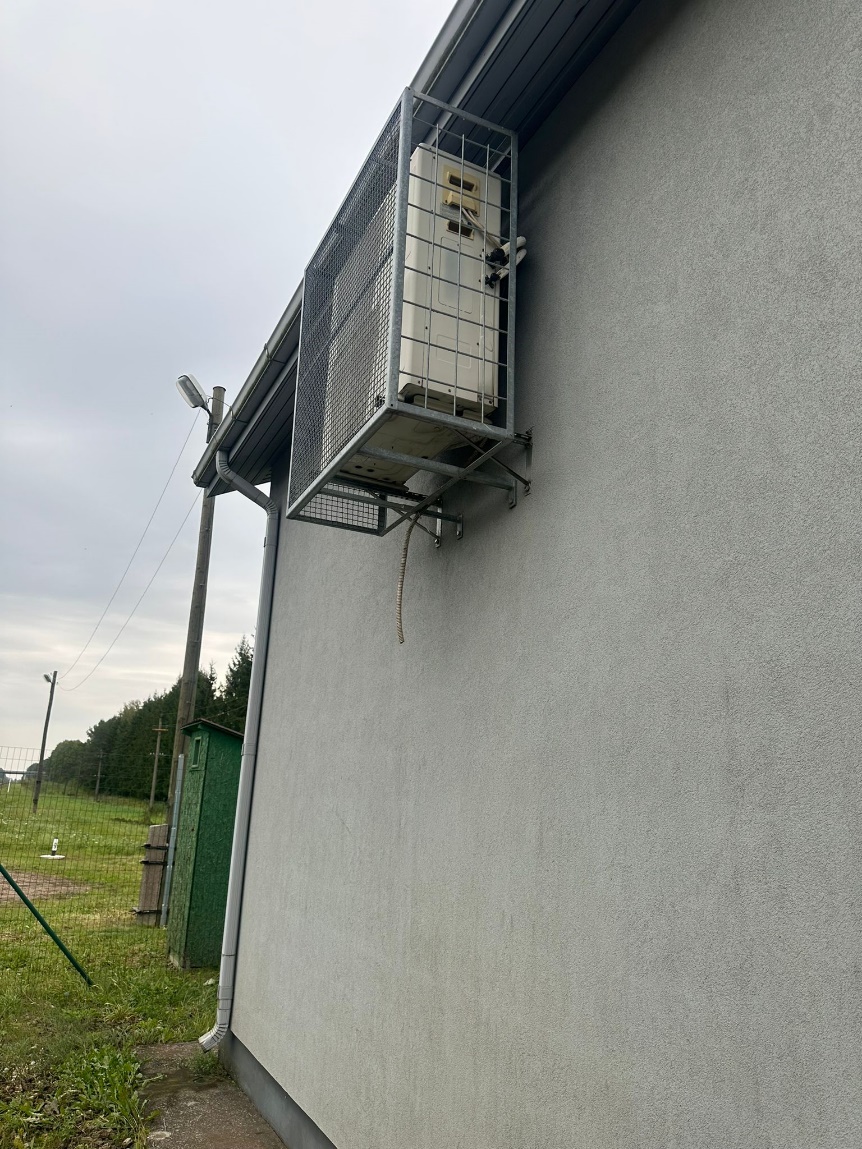 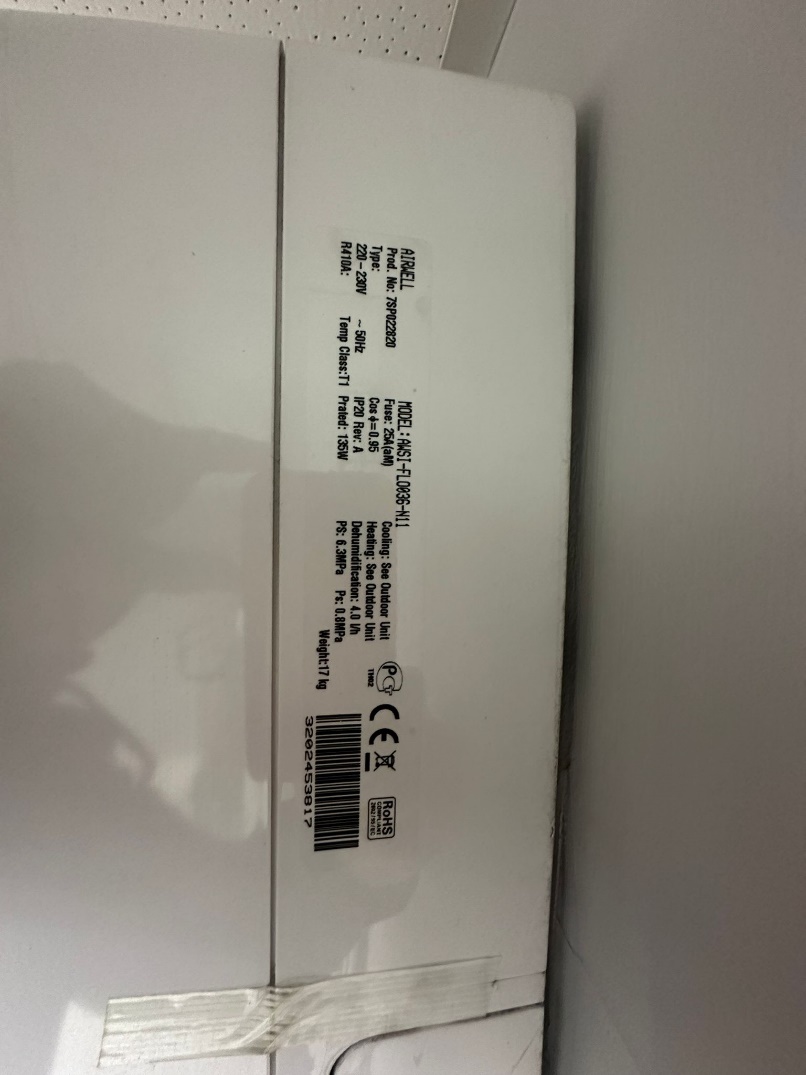 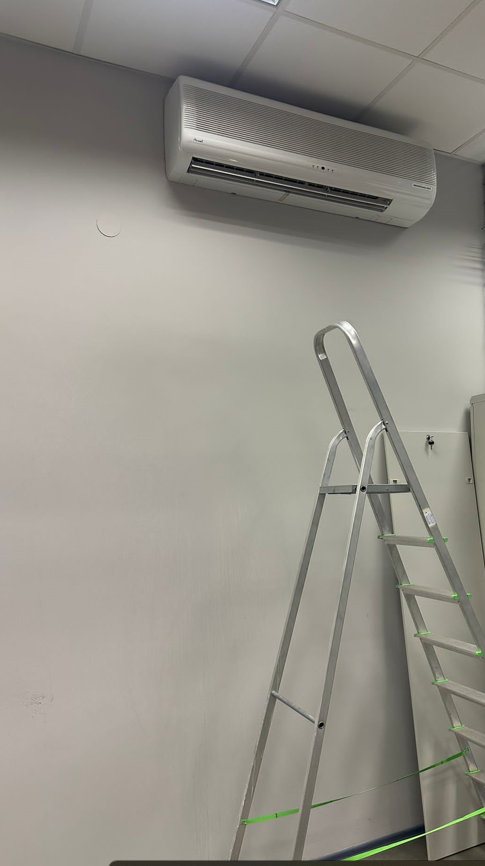 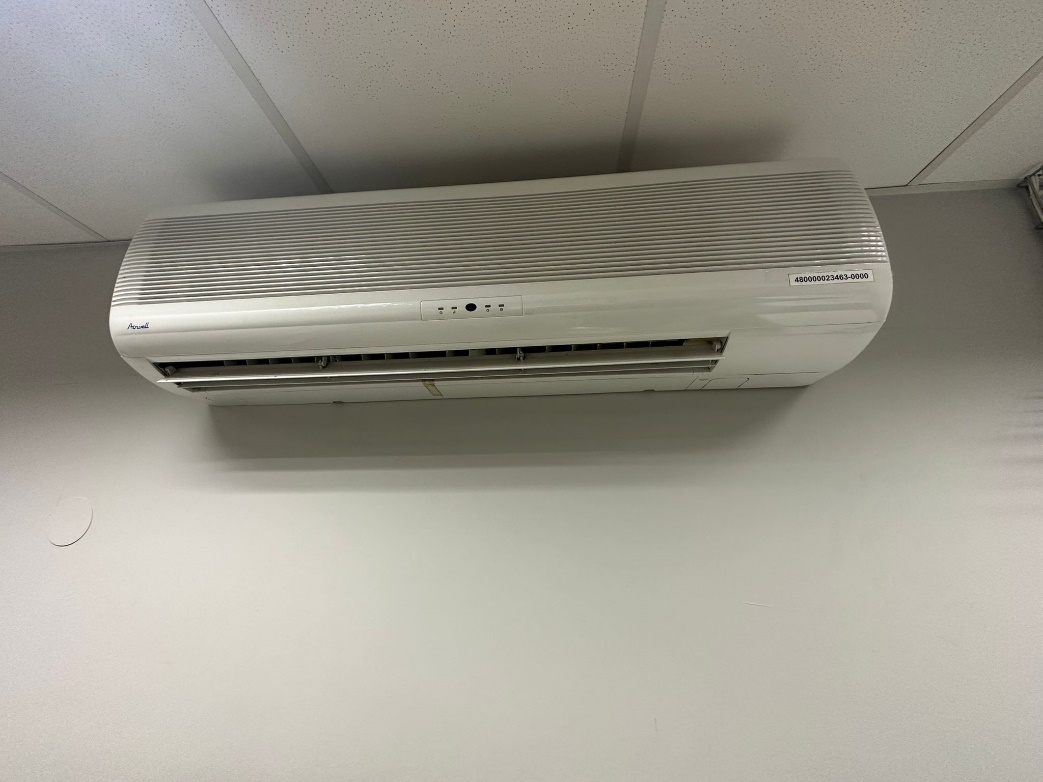 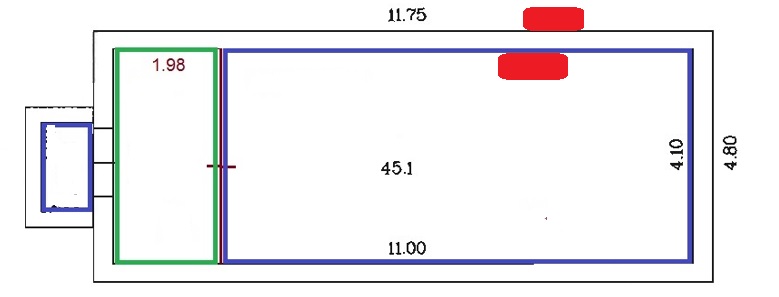 